场（厂）内专用机动车辆首检网上报检流程第一步：登录1、登录青岛市特种设备检验研究院官网http://www.qdtj.org.cn/，点击进入首页——网上报检——使用单位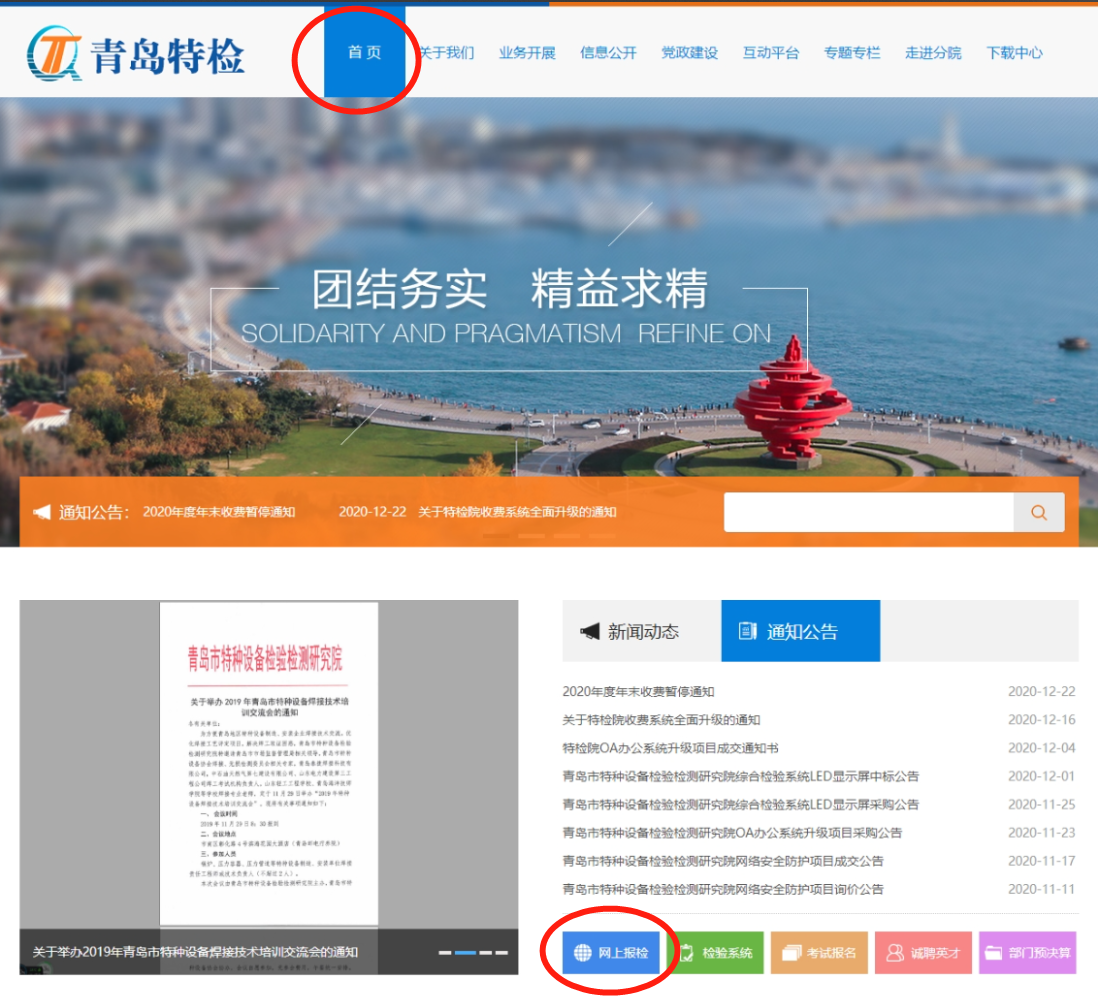 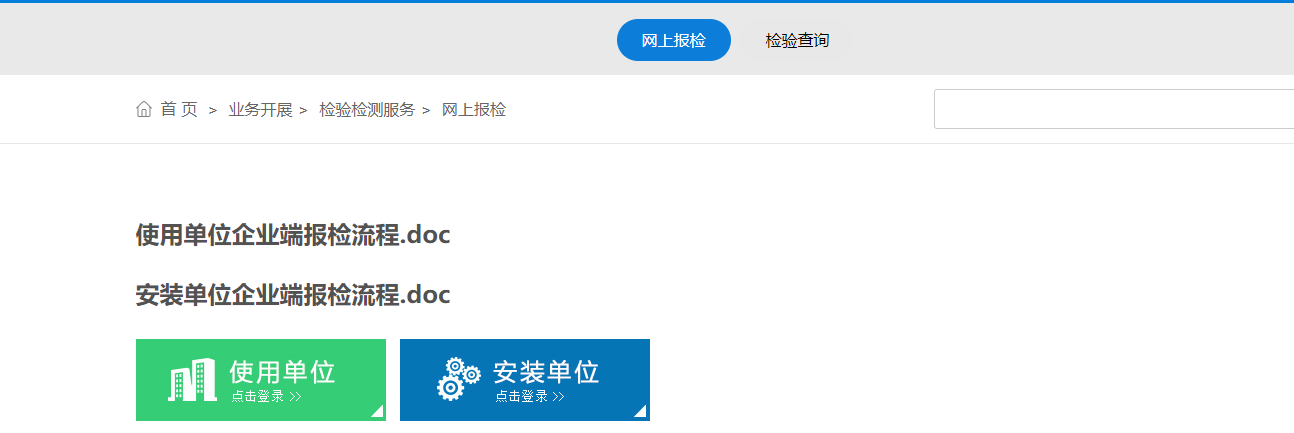 2、登录企业端管理平台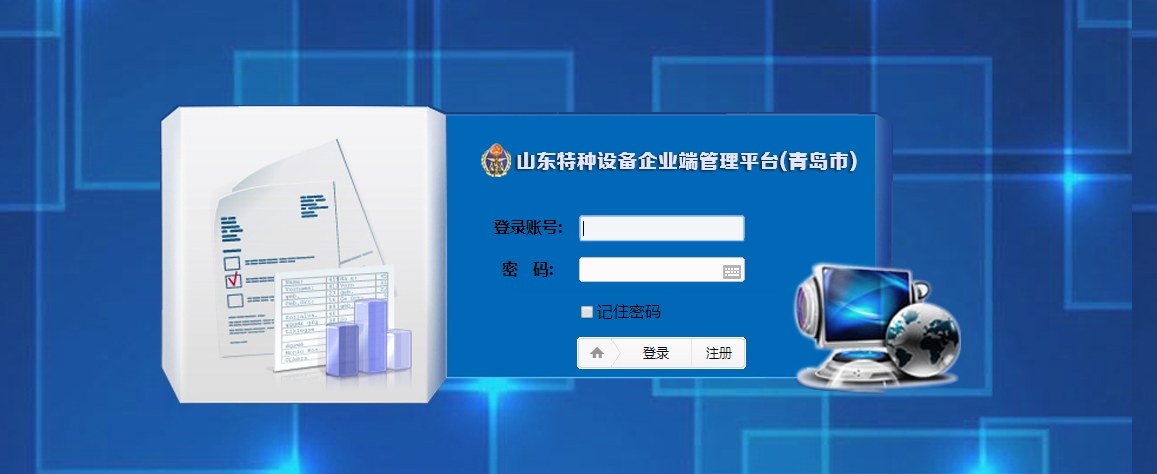 ★注：1.若无账号可点击注册；2.若您提交的注册申请两个工作日未处理，可拨打0532-85812365咨询。第二步：填写报检信息 报检信息——设备报检——新建厂车首检——填写信息、上传附件——提交审核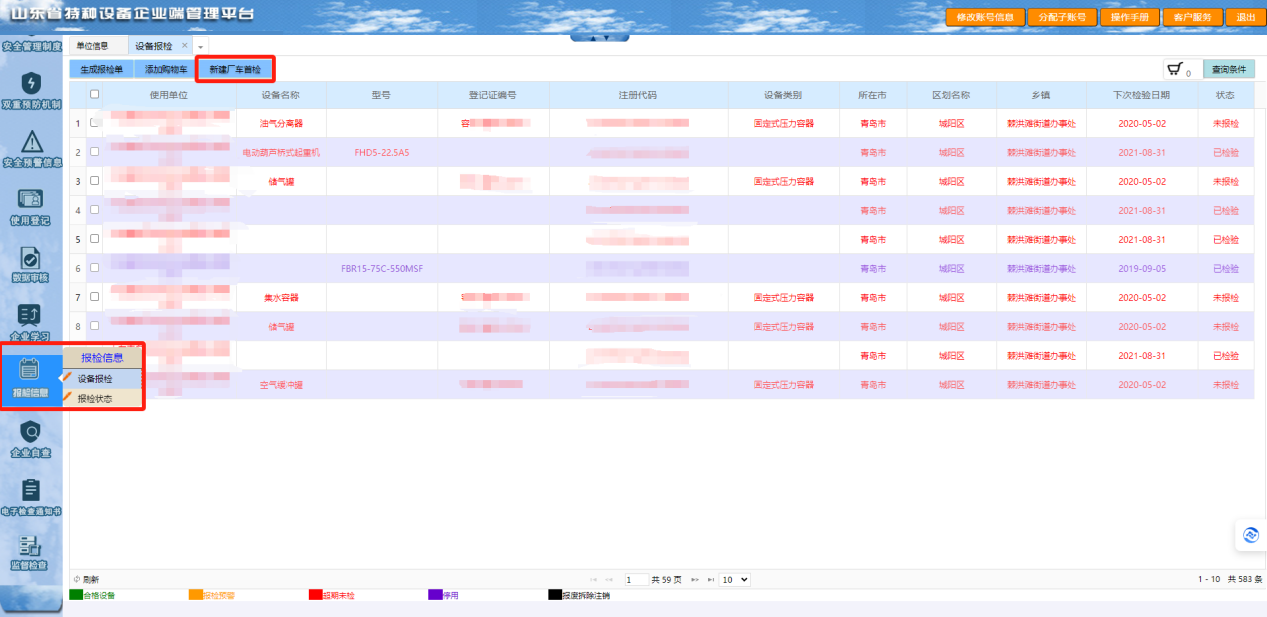 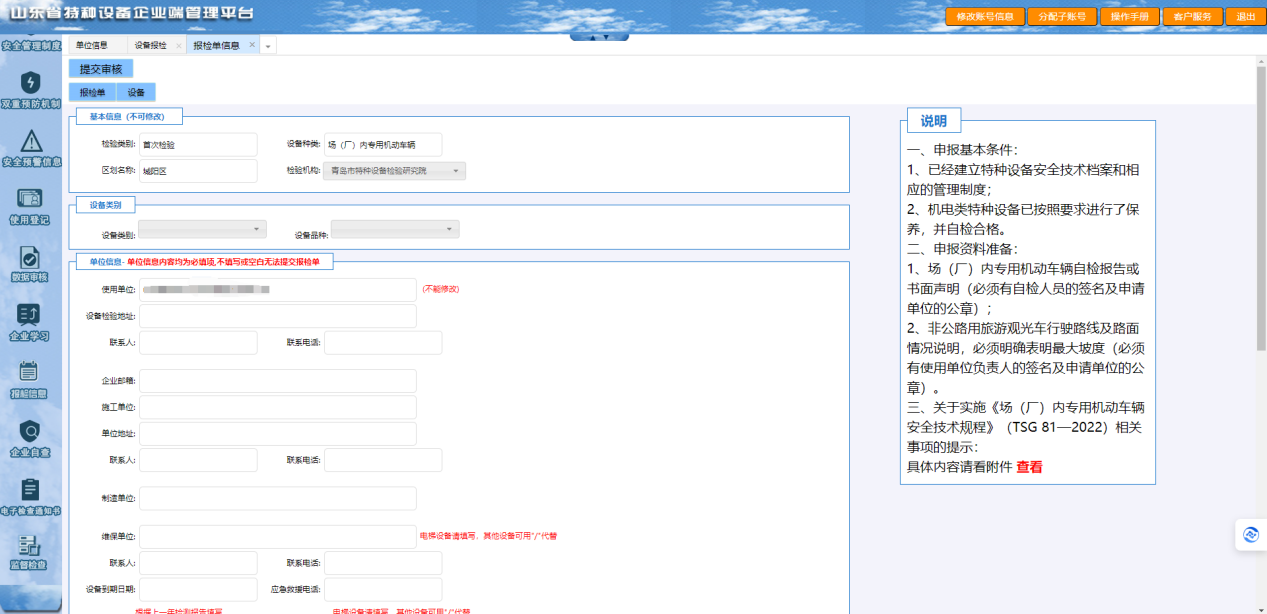 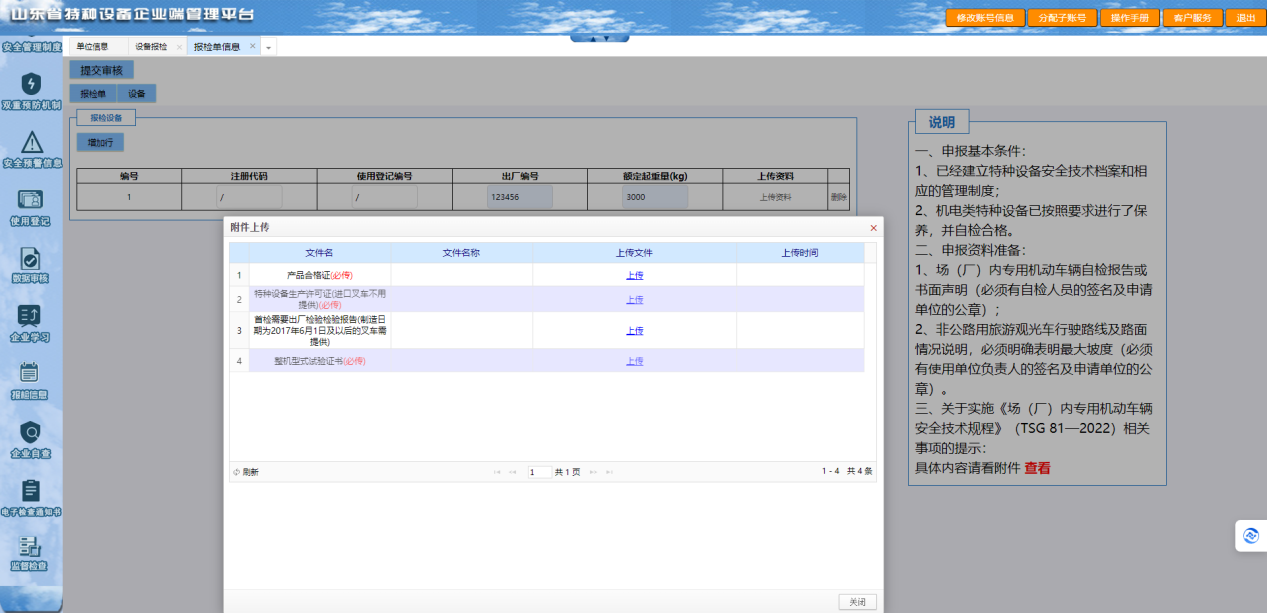 ★注：1.缴款信息栏为开票信息，填写时请认真核对开票信息，务必保证信息准确性，审核通过后将无法修改开票信息；2.如使用支票，发票户头填写务必与支票公章一致。第三步：缴费报检成功后，查看报检信息——报检状态1、审核通过：点击页面上方“缴款通知书”按钮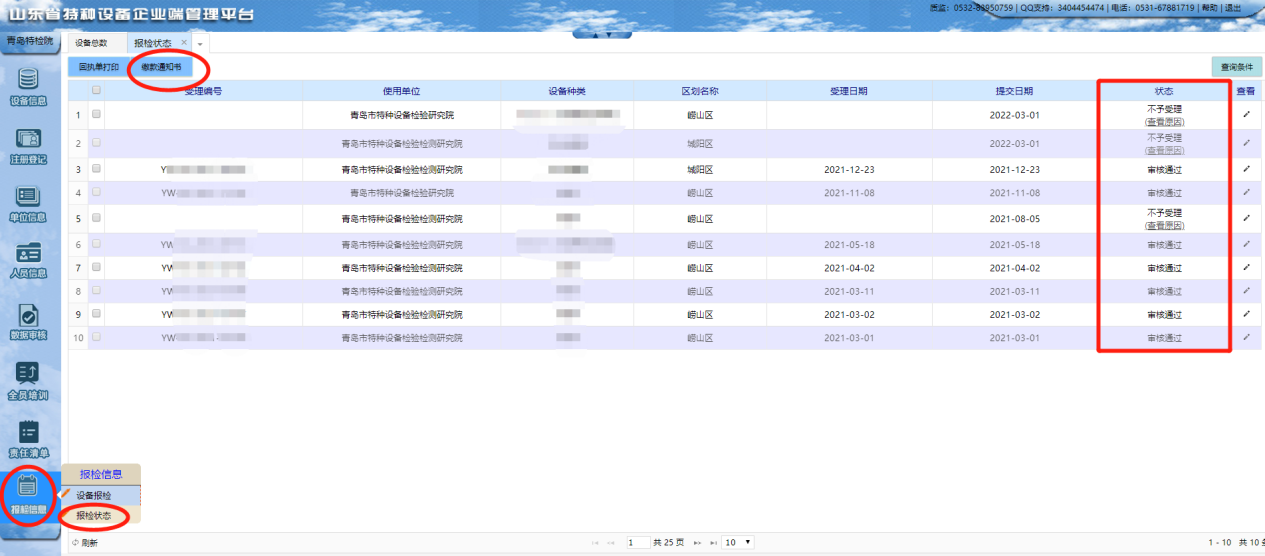 根据青岛市非税收入电子缴款通知书上的内容进行缴款（可扫描页面上的二维码进行缴款）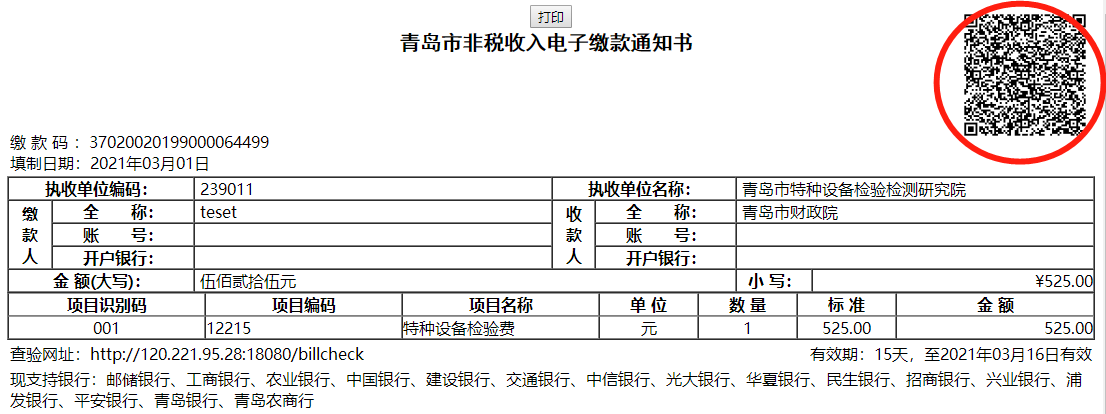 ★注：电子缴款通知书有效期为15天，请及时缴纳检验费用，确保报检成功。2、审核不通过：工作人员将不予受理原因一次性返回，请修改后重新提交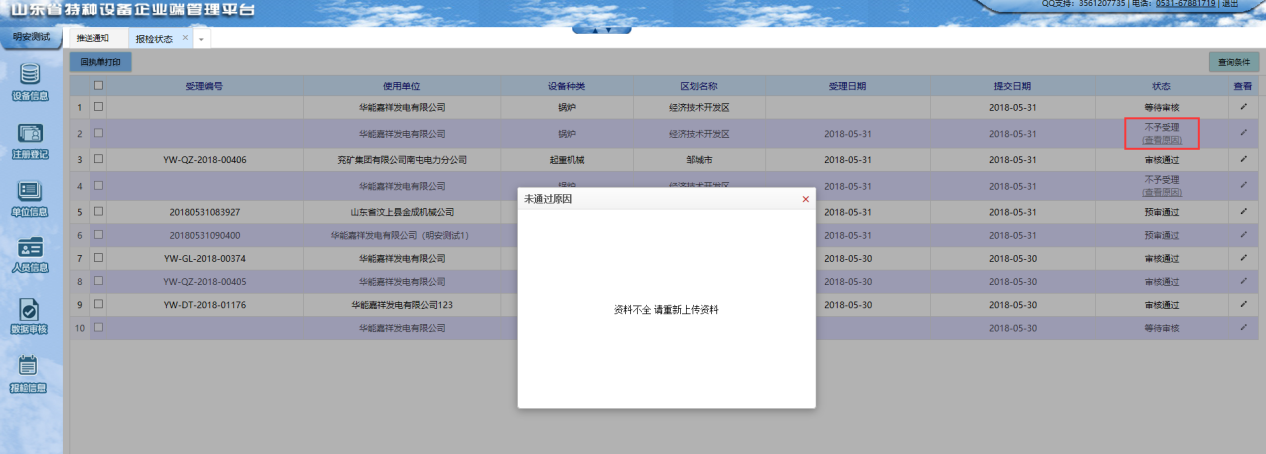 报检咨询电话：崂山本部0532-85812365/收费0532-68069309山东路分部0532-85803365青西分院0532-86871800即墨分院0532-89069626胶州分院0532-82206931平度分院0532-84351679莱西分院17853211850/16678622661投诉电话：0532-858006902023年12月25日